U3A Wanderers January 2019 Newsletter No 2.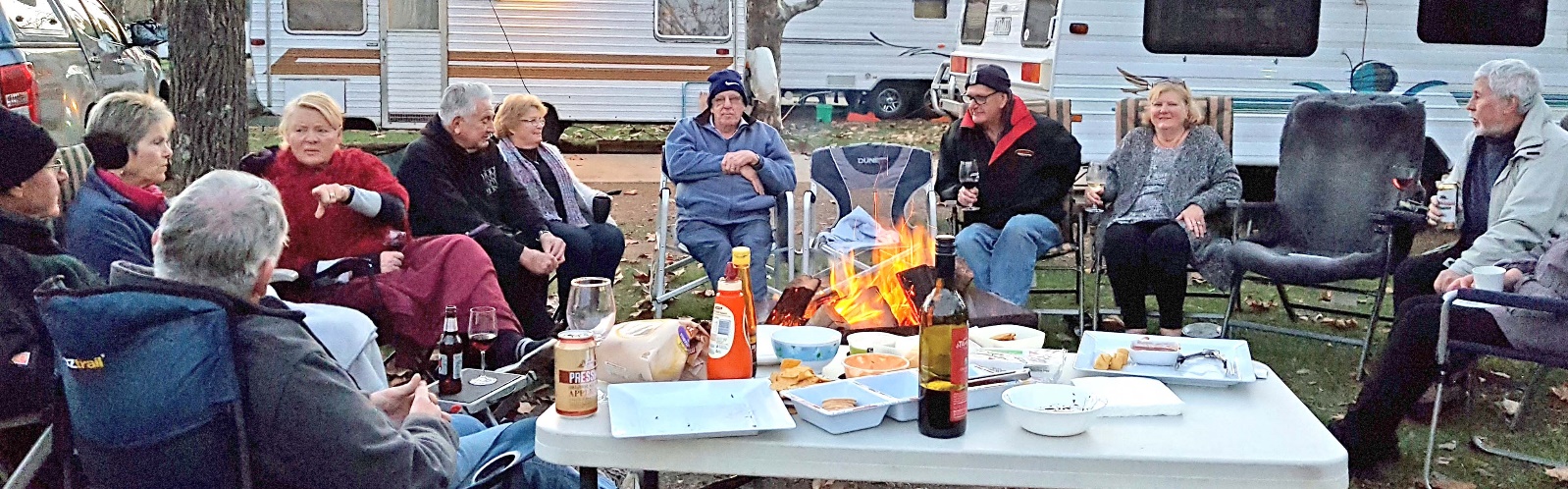 Hello all,The holidays are almost over and we are starting to think of our “routine” lives again. For the lucky members of the WCC, “routine” includes our wonderful caravan rallies. This is to remind you that these rallies don’t happen without effort and part of the effort is convincing caravan park managers to hold sites for us without a deposit. Remember we cannot demand this. Currently it is the parks at Ballarat, Mansfield and Swan Hill putting pressure on rally organisers. So please, if you are considering attending any of these rallies, could you organise your bookings soon and submit your enrolments through the website on www.u3aknoxwcc.weebly.com. (I hope the link transfers when I attach this to the u3a email system.)There are several other points:Several people have asked whether I could publish a list of members with mobile phone numbers. I know that some other classes do this and I can certainly see the convenience of it, considering we do not all meet on any regular basis. So, I would like to give anyone who would choose not to be included to notify me at jbsalwat2@bigpond.com  by the end of January. I would publish names and mobile numbers only.The email address wcc@u3aknox.org.au is not currently forwarding to me. The u3a tech staff are trying to fix this but in the meantime of you want to contact me I repeat my personal contact details here: mobile: 0423814354 and email: jbslawat2@bigpond.com. A reminder to update your medical information. You can download the form from the website or ask the rally leader for a copy at the next rally. I know some of them are sorely outdated. Think of what a paramedic needs to know if you were unconciuos. Rally organisers: please carry the contact details and medical forms on day outings. We have had occasions where a member has become separated from the group and nobody was able to contact them. On that point I emphasise the importance of keeping together on an outing and letting the leader know if you are planning to leave the group.I apologise again for the hiccups still in the communication system. There are several people involved in the fixing and during the holidays this is difficult to co-ordinate. Also the website is simpler than the previous paid one and won’t do everything the old system would. Keep faith,Brigitte.